DIVULGAÇÃO DE BOAS PRÁTICAS  - Diretoria de Ensino Região OsascoNome da EscolaDiretoria de Ensino Região Osasco                                                                                                                                                                                                                                                         Nome do(a)  Diretor(a): Irene Machado Pantelidakis – Dirigente Regional de EnsinoNome do Projeto / Ação / Evento: Mostra de Curtas Cine-MemóriaTipo do Projeto / Ação / Evento  Mostra Histórico-CulturalObjetivo do Projeto / Ação / Evento * Contribuir para a formação em exercício do professor de História, capacitando-o para continuar o trabalho com as habilidades de construção do conhecimento histórico com seus alunos, ao término do "Projeto Memórias", iniciado em Abril deste ano;* Contribuir para o aperfeiçoamento da prática pedagógica nas ações interdisciplinares relacionadas ao resgate do passado histórico, presentes no Currículo Oficial do Estado de São Paulo;* Socializar a execução dos trabalhos que os professores estão trabalhando nas escolas, no que tange a memória das escolas estaduais de Osasco;Data de Realização: 05/09/2017Público Alvo (Tipo / Quantidade):Estiveram presentes no Evento:32 alunos envolvidos com o projeto; 40 Professores de História, 3 Diretores de Escola, 9 Coordenadores Pedagógicos,4 Supervisores de Ensino, o  Secretário de Cultura do Município, o Coordenador do Programa “Nossa História” do Município,  a Dirigente Regional de Ensino Região Osasco, um representante da equipe técnica de Arte da CGEB/SEE, 10 PCNPOrganização:Carolina Oliveira Ribeiro – NPE – OsascoElenice da Silva – NPE OsascoNeuza Mello Lopes Shonherr – NPE OsascoQuantidades de Participantes:102 pessoas compareceram ao eventoImpacto nos Resultados Educacionais da Escola A Mostra Cinematográfica foi resultado do “Projeto Memórias”, que  iniciou-se em abril, chamando os professores de História, Arte e Língua Portuguesa a trabalharem com os alunos de suas escolas, resgatando o sentimento de pertencimento e valorizando o contexto escolar no qual estavam envolvidos.No decorrer do projeto, percebemos que as habilidades que envolvem a construção conhecimento histórico de suas escolas foram desenvolvidas. Foram trabalhadas também habilidades que envolvem a leitura e a escrita, muito utilizada para produzirem os relatos textuais do projeto.Para a Mostra Cinematográfica “ Cine Memórias”, foram trabalhadas habilidades que desenvolvem o estímulo à estética na produção dos curta metragens.Mesmo após a Mostra Cinematográfica, as escolas continuaram trabalhando o projeto “Memórias”, onde puderam finalizar com sua comunidade escolar as apresentações do material pesquisado, das entrevistas com ex-alunos, ex-professores, pessoas do bairro, etc. Parcerias Envolvidas:No dia da Mostra Cinematográfica, contamos com a parceria da Editora Leya, que trouxe o profºDrº Júlio Pimentel para uma palestra sobre a Memória na construção da História.Imagens 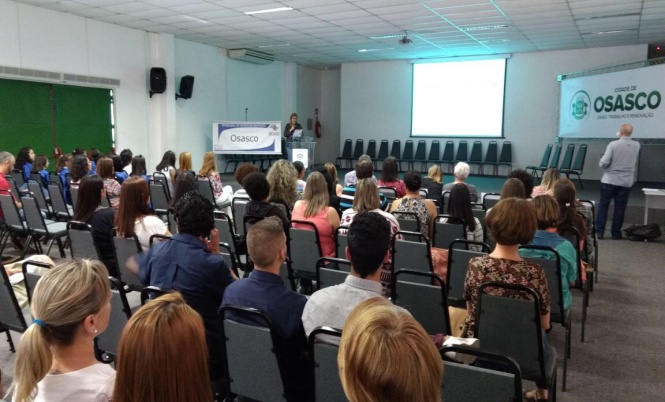 Apresentação do Projeto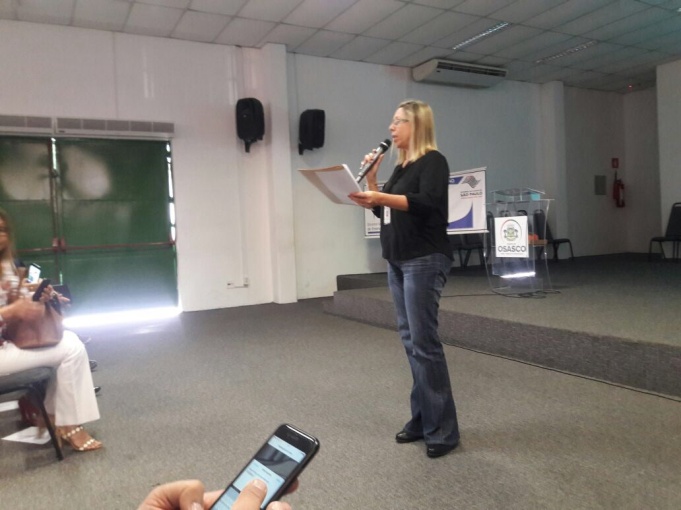 Palavra da Dirigente Regional de Ensino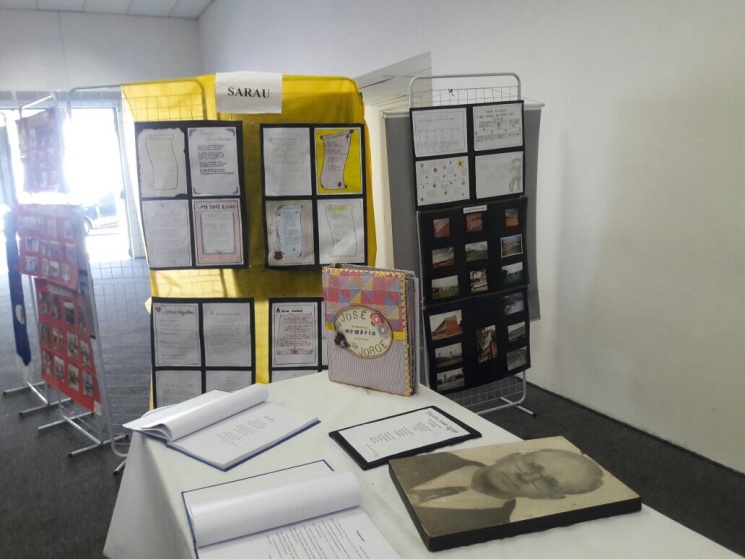 Mostra de alguns trabalhos escritos no saguão